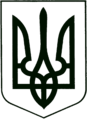 УКРАЇНА
МОГИЛІВ-ПОДІЛЬСЬКА МІСЬКА РАДА
ВІННИЦЬКОЇ ОБЛАСТІВИКОНАВЧИЙ КОМІТЕТ                                                           РІШЕННЯ №376Від 14.12.2021р.                                              м. Могилів-Подільський         Про бюджет Могилів-Подільської міської територіальної громади Могилів-Подільського району Вінницької областіна 2022 рік(02558000000)(код бюджету)Керуючись Бюджетним кодексом України, ст.ст. 26, 59, 61, 73 Закону України «Про місцеве самоврядування в Україні», Законом України «Про Державний бюджет України на 2022 рік» (законопроект №6000), Законом України «Про внесення змін до Податкового кодексу України та інших законодавчих актів України щодо забезпечення збалансованості бюджетних надходжень» (законопроект №5600), -  виконком міської ради ВИРІШИВ:1. Визначити на 2022 рік:- доходи бюджету міської територіальної громади у сумі 376807242 гривні, у тому числі доходи загального фонду бюджету міської територіальної громади – 368918560 гривень та доходи спеціального фонду бюджету  міської територіальної громади – 7888682 гривні згідно з додатком 1 до цього рішення;- видатки бюджету міської територіальної громади у сумі 376807242 гривні, у тому числі видатки загального фонду бюджету міської територіальної громади – 358927699 гривень та видатки спеціального фонду бюджету міської територіальної громади – 17879543 гривні;- профіцит за загальним фондом бюджету міської територіальної громади у сумі 9990861 гривня згідно з додатком 2 до цього рішення;- дефіцит за спеціальним фондом бюджету міської територіальної громади у сумі 9990861 гривня згідно з додатком 2 до цього рішення;оборотний залишок бюджетних коштів бюджету міської територіальної громади у розмірі 10000 гривень, що становить 0,003 відсотка видатків загального фонду бюджету міської територіальної громади, визначених цим пунктом;- резервний фонд бюджету міської територіальної громади у розмірі               3575000 гривень, що становить 1 відсоток видатків загального бюджету  міської територіальної громади, визначених цим пунктом.2. Затвердити бюджетні призначення головним розпорядникам коштів  бюджету міської територіальної громади на 2022 рік у розрізі відповідальних виконавців за бюджетними програмами згідно з додатком 3 до цього рішення.3. Затвердити на 2022 рік міжбюджетні трансферти згідно з додатком 4 до цього рішення.Отримати бюджету міської територіальної громади субвенції:  -  з обласного бюджету:1. На пільгове медичне обслуговування громадян, які постраждали внаслідок      Чорнобильської катастрофи у сумі 12700 грн.2. На компенсаційні виплати особам з інвалідністю на бензин (пальне),     ремонт, техобслуговування автотранспорту та транспортне     обслуговування, а також на встановлення телефонів особам з інвалідністю      І та ІІ груп у сумі 19600 грн.                                                                                                                                        3. На відшкодування витрат на поховання учасників бойових дій та осіб з     інвалідністю внаслідок війни у сумі 9400 грн.- з державного бюджету:1. Освітню субвенцію з державного бюджету місцевим бюджетам у сумі       102040000 грн.- базову дотацію у сумі 22834300 грн.- з місцевого бюджету:    1. Субвенцію з місцевого бюджету на здійснення переданих видатків у сфері освіти за рахунок коштів освітньої субвенції (на оплату праці з нарахуваннями педагогічним працівникам інклюзивно - ресурсних центрів, які фінансуються з бюджетів територіальних громад) у сумі 1419660 грн.    2. Субвенцію з місцевого бюджету на надання державної підтримки особам з особливими освітніми потребами за рахунок відповідної субвенції з державного бюджету у сумі 480200 грн.    3. Дотація з місцевого бюджету на проведення розрахунків протягом опалювального періоду за комунальні послуги та енергоносії, які споживаються установами, організаціями, підприємствами, що утримуються за рахунок відповідних місцевих бюджетів за рахунок відповідної додаткової дотації з державного бюджету у сумі 1109100 грн.        4. Затвердити на 2022 рік розподіл коштів бюджету розвитку на здійснення заходів на будівництво, реконструкцію і реставрацію, капітальний ремонт об’єктів виробничої, комунікаційної та соціальної інфраструктури за об’єктами згідно з додатком 5 до цього рішення.    5. Затвердити розподіл витрат бюджету міської територіальної громади на реалізацію місцевих/регіональних програм у сумі 63002033 гривень згідно з додатком 6 до цього рішення.6. Установити, що у загальному фонді місцевого бюджету на 2022 рік:    6.1. До доходів загального фонду бюджету міської територіальної громади  належать доходи, визначені статтею 64 Бюджетного кодексу України, та трансферти, визначені статтями 93, 96, 97, 101, 1032, 1033, 1034  Бюджетного кодексу України (крім субвенцій, визначених статтею 69-1 та частиною першою статті 71 Бюджетного кодексу України), а також такі надходження відповідно Закону України «Про Державний бюджет України на 2022 рік»:   -  освітня субвенція з державного бюджету місцевим бюджетам у сумі  102040000 грн;                                                                                                                                                                                                                           -  базова дотація у сумі 22834300 грн.                                                                                       6.2. Джерелами формування у частині фінансування є надходження, визначені підпунктом 4 пункту 1 статті 15, статтею 72 Бюджетного кодексу України.7. Установити, що джерелами формування спеціального фонду бюджету  міської територіальної громади на 2022 рік:    7.1. У частині доходів є надходження, визначені статтями 691, 71 Бюджетного кодексу України, а також  надходження відповідно до Закону України «Про Державний бюджет України на 2022 рік».    7.2. У частині фінансування є надходження, визначені підпунктом 4 пункту 1 статті 15, пунктом 1 статті 71, статтею 72 Бюджетного кодексу України.8. Установити, що у 2022 році кошти, отримані до спеціального фонду місцевого бюджету згідно з відповідними пунктами частини 1 статті 71 та статті 70 Бюджетного кодексу України, спрямовуються на реалізацію заходів, визначених частиною 2 статті 71 Бюджетного кодексу України, а кошти, отримані до спеціального фонду згідно з відповідними підпунктами пункту 7 цього рішення, спрямовуються відповідно на:- капітальний ремонт благоустрою навпроти будинку №65 по вул. Ставиській   у м. Могилеві-Подільському Вінницької області;- капітальний ремонт міжбудинкового проїзду до дошкільного навчального     закладу №2 «Гармонія» по вулиці Ставиській, 67 та до багатоквартирного    житлового будинку №6 по вулиці Грецькій у м. Могилеві-Подільському    Вінницької області;- реконструкція території загального користування (скверу) навпроти   багатоквартирного житлового будинку №287 по проспекту Незалежності у        м. Могилеві-Подільському Вінницької області;- реконструкція мереж вуличного освітлення по проспекту Героїв (від   ПК0+00 до ПК 7+12) у м. Могилеві-Подільському Вінницької області;- капітальний ремонт вулично-дорожньої мережі по вулиці Вокзальній (від   проспекту Героїв до буд. №11б) у м. Могилеві-Подільському Вінницької   області;- капітальний ремонт вулично - дорожньої мережі по проспекту Героїв у   м. Могилеві-Подільському Вінницької області.9. Визначити на 2022 рік відповідно до статті 55 Бюджетного кодексу України захищеними видатками бюджету міської територіальної громади видатки загального фонду на:-  оплату праці працівників бюджетних установ;                                        -  нарахування на заробітну плату;-  придбання медикаментів та перев’язувальних матеріалів;-  забезпечення продуктами харчування;-  оплату комунальних послуг та енергоносіїв;-  соціальне забезпечення;-  поточні трансферти місцевим бюджетам;-  забезпечення осіб з інвалідністю технічними та іншими засобами     реабілітації, виробами медичного призначення для індивідуального     користування;-  оплату послуг з охорони державних (комунальних) закладів культури;-  оплату енергосервісу;-  програму державних гарантій медичного обслуговування населення.10. Відповідно до статті 43 та 73 Бюджетного кодексу України надати право Виконавчому комітету міської територіальної громади отримувати в органах Державної казначейської служби України у порядку, визначеному Кабінетом Міністрів України:позики на покриття тимчасових касових розривів бюджету міської територіальної громади, що виникають за загальним фондом та бюджетом розвитку бюджету міської територіальної громади, у фінансових установах на строк до трьох місяців у межах поточного бюджетного періоду;позики на покриття тимчасових касових розривів бюджету міської територіальної громади, пов’язаних із забезпеченням захищених видатків загального фонду бюджету, у межах поточного бюджетного періоду за рахунок коштів єдиного казначейського рахунку на договірних умовах без нарахування відсотків за користування цими коштами з обов’язковим їх поверненням до кінця поточного бюджетного періоду.11. Головним розпорядникам коштів бюджету міської територіальної громади забезпечити виконання норм Бюджетного кодексу України стосовно:      11.1. Затвердження паспортів бюджетних програм протягом 45 днів з дня набрання чинності цього рішення.      11.2. Здійснення управління бюджетними коштами у межах встановлених їм бюджетних повноважень та оцінки ефективності бюджетних програм, забезпечуючи ефективне, результативне і цільове використання бюджетних коштів, організацію та координацію роботи розпорядників бюджетних коштів нижчого рівня та одержувачів бюджетних коштів у бюджетному процесі.      11.3. Забезпечення доступності інформації про бюджет відповідно до законодавства, а саме:          - здійснення публічного представлення та публікації інформації про бюджет за бюджетними програмами та показниками, бюджетні призначення щодо яких визначені цим рішенням, відповідно до вимог та за формою, встановленими Міністерством фінансів України, до 15 березня, що настає за звітним;          - оприлюднення паспортів бюджетних програм у триденний строк з дня затвердження таких документів.      11.4. Взяття бюджетних зобов’язань, довгострокових зобов’язань за енергосервісом та здійснення витрат бюджету відповідно до статті 48 Бюджетного кодексу України. 11.5. Забезпечення у повному обсязі проведення розрахунків за електричну та теплову енергію, водопостачання, водовідведення, природний газ, інші енергоносії, комунальні послуги та послуги зв’язку, які споживаються бюджетними установами, та укладання договорів за кожним видом відповідних послуг у межах бюджетних асигнувань, затверджених у кошторисі.  11.6. На усіх стадіях бюджетного процесу вживати заходи по безумовному виконанню пункту 4 статті 77 Бюджетного кодексу України щодо недопущення незабезпеченої потреби із виплати заробітної плати з нарахуваннями працівникам бюджетних закладів.12. Надати право міському голові за погодженням з постійною комісією міської ради з фінансів, бюджету, планування соціально-економічного розвитку, інвестицій та міжнародного співробітництва з послідуючим  затвердженням сесією міської ради при поступленні дотацій та субвенцій    з державного, обласного, районних бюджетів, бюджетів територіальних громад здійснювати розподіл та перерозподіл даних дотацій та субвенцій за  кодами програмної та економічної класифікації.13. Надати право Виконавчому комітету міської ради за погодженням з постійною комісією міської ради з питань фінансів, бюджету, планування соціально-економічного розвитку, інвестицій та міжнародного співробітництва з послідуючим затвердженням сесією міської ради здійснювати перерозподіл доходів та видатків за кодами програмної та економічної класифікації у межах загального обсягу бюджету.14. Надати право фінансово-економічному управлінню Могилів-Подільської міської ради здійснювати помісячний перерозподіл доходів та помісячний перерозподіл видатків в межах одного розпорядника коштів в розрізі економічної класифікації видатків бюджету.15. Відповідно до вимог Бюджетного кодексу України щодо передачі коштів у вигляді міжбюджетних трансфертів між місцевими бюджетами, а саме передача коштів до бюджету міської територіальної громади здійснюється шляхом підписання Угод між відповідними радами на виконання заходів окремих програм, які в обов'язковому порядку узгоджуються з міською радою та фінансово-економічним управлінням міської ради.16. Установити, що розпорядники коштів бюджету міської територіальної громади мають право брати зобов’язання на здійснення видатків або платежів тільки в межах відповідних бюджетних асигнувань, затверджених їм на 2022 рік, а також зобов’язані забезпечити в повному обсязі потребу в  асигнуваннях на проведення розрахунків за електроенергію, теплову енергію та природний газ, які споживаються бюджетними установами, не допускаючи простроченої заборгованості із зазначених послуг. 17. Фінансово-економічному управлінню Могилів-Подільської міської ради                   (Ротар В.І.) щоквартально звітувати про хід виконання бюджету Могилів-Подільської міської територіальної громади на чергових сесіях міської ради.18. На виконання підпункту 35 пункту 1 статті 64 Бюджетного Кодексу України затвердити Порядок та норматив відрахування до загального фонду бюджету міської територіальної громади комунальними унітарними підприємствами та їх об’єднаннями, які належать до комунальної власності територіальної громади міста, частини чистого прибутку (доходу) за результатами, згідно з додатком 7 цього рішення.19. Додатки 1, 2, 3, 4, 5, 6, 7 до цього рішення є його невід’ємною частиною. 20. Дане рішення набирає чинності з 1 січня 2022 року.21. Опублікувати дане рішення в засобах масової інформації та на офіційному сайті міської ради.22. Контроль за виконанням даного рішення покласти на  постійну комісію міської ради з питань фінансів, бюджету, планування соціально-економічного розвитку, інвестицій та міжнародного співробітництва (Трейбич Е.А.) та на першого заступника міського голови (Безмещука П.О.).   Міський голова                                                           Геннадій ГЛУХМАНЮК